Техническое задание N11/2021 от 14 июня 2021 годаК предложению на оказание услуг в соответствии с техническим заданием должны быть приложены: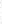 - фирменное наименование (наименование), сведения об организационно-правовой форме, о месте нахождения, почтовый адрес (для юридического лица), (фамилия, имя, отчество, паспортные данные, сведения о месте жительства (для физического лица, в т.ч. осуществляющего предпринимательскую деятельность без образования юридического лица), номер контактного телефона (карточка предприятия); - предложение на поставку товаров (выполнение работ/оказание услуг), предусмотренных техническим заданием.   Директор АНО «ЦПП РА»                                                                                   А.Ю. ЧичФОРМАПредложение об оказании услуг по техническому заданию N11/2021 от 14 июня 2021 годаЗаказчикАвтономная некоммерческая организация «Центр поддержки предпринимательства Республики Адыгея»Наименование и объем услугУслуги по организации и проведению форума для начинающих предпринимателей с привлечением бизнес-тренеров и экспертов «СТАРТ». Бизнес для каждого, в том числе:Разработку концепции образовательно-развлекательного интенсива;Разработка единого стиля;3) Формирование программы образовательно-развлекательного интенсива. Организация деловых мероприятий образовательно-развлекательного интенсива;4) Формирование состава участников образовательно-развлекательного интенсива;5) Организацию зонирования территории (помещения) конференции;6) Разработку пригласительной программы образовательно-развлекательного интенсива;7) Организационно-техническое обеспечение образовательно-развлекательного интенсива;8) Разработку и изготовление информационно-презентационных материалов образовательно-развлекательного интенсива;9) Информационное и рекламное сопровождение образовательно-развлекательного интенсива.          10) кандидатуры привлекаемых специалистов (экспертов, спикеров, модераторов (ведущих)Исполнитель обязан организовать набор и привлечь к участию в форуме не менее 50 (пятидесяти) участников.Исполнитель обязан осуществить самостоятельный поиск участников планирующих принять участие в мероприятии.Срок оказания услуг29 июня 2021 годаТребования к услугамУслуги должны быть оказаны в полном объеме, в срок и надлежащего качества, согласно требованиям настоящего технического задания и условиям Договора. Качество услуг должно соответствовать стандартам качества, установленным законодательством РФ. Порядок оплаты услугСогласно договораПорядок сдачи-приемки результатов услугПо окончанию работ Исполнитель направляет Заказчику Акт сдачи-приемки оказанных услуг (далее – Акт).В течение 5 (пяти) рабочих дней с даты получения Акта, Заказчик обязуется принять оказанные услуги путем подписания Акта и передачи его Исполнителю, или отказаться от приемки оказанных услуг, письменно сообщив Исполнителю о необходимости доработки.Под доработкой стороны понимают приведение результата оказанных услуг в соответствие с требованиями, согласованными сторонами.Если по истечении установленного срока для приемки оказанных услуг Исполнитель не получит подписанный Акт или мотивированный отказ, услуги считаются оказанными надлежащим образом и принятыми Заказчиком в полном объеме.Место подачи предложенийРеспублика Адыгея, г. Майкоп, ул. Пионерская, д. 324.Дата начала приема предложений14 июня 2021 года Дата и время окончания срока18 июня 2021 года в 11:00Фирменное наименование/ФИО исполнителяИП Акопян Артем АрменовичИНН, КПП, ОГРН/ИНН и ОГРНИП (Для юридических ЛИЦ/ИНДИВИДУАЛЬНЫХ предпринимателей) исполнителяИНН 010507108978ОРГНИП 318010500020103Место нахождения (место жительства) исполнителя(юридический, почтовый)Республика Адыгея, г. Майкоп, пер. Дорожный, д.12Наименование и объем предлагаемых услугОбразовательно-развлекательный интенсив для молодежи «Мой бизнес – моя команда»Срок предоставления услуг29.06.2021 г.Цена услуг с НДС (или без НДС), НДФЛ и всеми взносами в рублях450 000 (четыреста пятьдесят тысяч) рублей, 00 копеекФИО и должность уполномоченного лица исполнителяПодпись уполномоченного лица исполнителя, дата подписания